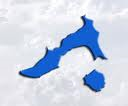 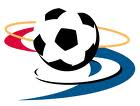 ΑΙΤΗΣΗ ΕΓΓΡΑΦΗΣΕπώνυμο:                                                      ΠΡΟΣ:               ΣΥΝΔΕΣΜΟ ΠΡΟΠΟΝΗΤΩΝ Όνομα:							Ν. ΚΑΒΑΛΑΣΠατρώνυμο:                              Σας αποστέλλω τα απαραίτητα                            δικαιολογητικά και παρακαλώ γιαΤηλ.  εργασίας :                        την εγγραφή μου στα Μητρώα           του Συνδέσμου Προπονητών Δ/νση κατοικίας:                      Ν. Καβάλας.Τηλ. οικίας:                              Κινητό τηλ.:   Email :					    Δίπλωμα Προπονητή :					    ΘΕΜΑ:   “Εγγραφή νέου μέλους”                                         Συνημμένα Δικαιολογητικά:Φωτοτυπία Διπλώματος ΠροπονητήΦωτοτυπία Αστυνομικής ΤαυτότηταςΦωτοτυπία ταυτότητας προπονητή (κάρτας τριετίας - αν υπάρχει)60 Ευρώ (30 για την εγγραφή και 30 για το τρέχον ημερολογιακό έτος) Καβάλα:____/____/201                                                        Ο  Αιτών